KLASA: 363-01/23-01/14URBROJ: 2140-23-1-23-2Mihovljan, 03. travnja 2023.Na temelju članka 72. Zakona o komunalnom gospodarstvu („Narodne novine“ broj 68/18 i 110/18, 32/20) i članka 39. Statuta Općine Mihovljan („Službeni glasnik Krapinsko-zagorske županije“ br. 5/13, 11/18 i 8/20, 8/21), Općinsko vijeće Općine Mihovljan na svojoj 16. sjednici održanoj dana 03.travnja 2023. godine, donijelo jePROGRAM ODRŽAVANJA OBJEKATA KOMUNALNEINFRASTRUKTURENA PODRUČJU OPĆINE MIHOVLJAN UZ I. IZMJENE I DOPUNE PRORAČUNA U 2023. GODINIČlanak 1.	Ovim Programom održavanja komunalne infrastrukture u 2023. godini na području Općine Mihovljan uz I. izmjene i dopune Proračuna u skladu s predvidivim sredstvima i izvorima financiranja, određuju radovi na održavanju objekata i uređaja komunalne infrastrukture koji se razumijevaju obavljanjem komunalnih djelatnosti:održavanja nerazvrstanih cesta i javno prometnih površinaodržavanja javnih zelenih površina i parkova održavanja grobljaodržavanje javne rasvjeteČlanak 2.	Ovim se Programom utvrđuje opis i opseg poslova održavanja s procjenom pojedinih troškova, po djelatnostima, te iskaz financijskih sredstava potrebnih za ostvarivanje Programa s naznakom izvora financiranja.	Program održavanja komunalne infrastrukture u 2023. godini izrađen je u skladu s predvidivim sredstvima i izvornima financiranja utvrđenih I. izmjenom i dopunom Proračuna Općine Mihovljan za 2023. godinu.Članak 3.Sredstva za ostvarivanje Programa održavanja komunalne infrastrukture u 2023. godini planirana su u iznosu od 165.736,55 EUR, a osigurat će se iz sljedećih izvora:Članak 4.	Sredstva iz članka 3. ovog Programa utrošit će se za sljedeće namjene: 1. ODRŽAVANJE NERAZVRSTANIH CESTA	Pod održavanjem nerazvrstanih cesta podrazumijeva se skup mjera i radnji koje se obavljaju tijekom cijele godine na nerazvrstanim cestama, uključujući i svu opremu, uređaje i instalacije, sa svrhom održavanja prohodnosti i tehničke ispravnosti cesta i prometne sigurnosti na njima (redovito održavanje), kao i mjestimičnog poboljšanja elemenata ceste, osiguravanja sigurnosti i trajnosti ceste i cestovnih objekata i povećanja sigurnosti prometa (izvanredno održavanje), a u skladu s propisima kojima je uređeno održavanje ceste.	Dionice nerazvrstanih cesta, potrebne količine kamenog materijala, betonske cijevi i usluge građevinskom mehanizacijom utvrdit će načelnik na prijedlog Mjesnih odbora, a zavisno o visini sredstava po Mjesnim odborima.2. ODRŽAVANJE JAVNIH ZELENIH POVRŠINA I PARKOVA	Programom održavanja javnih zelenih površina na području Općine Mihovljan za 2023. godinu obuhvaćeni su svi uređeni dijelovi naselja Općine, a u ostalim naseljima uređeni parkovi i dječja igrališta.	Pod održavanjem javnih zelenih površina podrazumijeva se košnja, obrezivanje i sakupljanje biološkog otpada s javnih zelenih površina, obnova, održavanje i njega drveća, ukrasnog grmlja i drugog bilja, popločenih i nasipanih površina u parkovima, opreme na dječjim igralištima, fotosanitarna zaštita bilja i biljnog materijala za potrebe održavanja i drugi poslovi potrebni za održavanje tih površina.	Održavanje javnih zelenih površina obuhvaća njegu postojećih travnatih površina i uređenje novih, održavanje šljunčanih i popločenih staza. Njegu i sadnju ukrasnog parkovnog bilja (sezonsko cvijeće, trajnice, ruže, živice, grmlje i drveće), utovar, odvoz i deponiranje smeća sakupljenog održavanjem zelenih površina, održavanje parkovne opreme (klupe, košarice za otpatke, zaštitni stupići i klamerice, ukrasne žardinjere i oglasni panoi), redovno održavanje sprava na dječjim igralištima, proljetno čišćenje sipine i pranje dijela gradskih ulica s izrađenom oborinskom kanalizacijom, tzv. malu zimsku službu (čišćenje i uklanjanje snijega i leda na javnim prometnim površinama za kretanje pješaka, javnim parkiralištima i autobusnim stajalištima), prigodna uređenja (zastave, božićne jelke, dekorativna rasvjeta) i održavanje ploča za označavanje ulica.3. ODRŽAVANJE GROBLJA	Pod održavanjem groblja podrazumijeva se održavanje prostora i zgrada za obavljanje ispraćaja i ukopa pokojnika te uređivanje putova, zelenih i drugih površina unutar groblja.4. ODRŽAVANJE JAVNE RASVJETE	Pod održavanjem javne rasvjete podrazumijeva se upravljanje i održavanje instalacija javne rasvjete; uključujući podmirivanje troškova električne energije za javnu rasvjetu,  za rasvjetljivanje javnih površina.Članak 5.Ovaj Program će se objaviti u Službenom glasniku Krapinsko-zagorske županije,  a njegovim donošenjem prestaje važiti Program održavanja komunalne infrastruktureobjavljen u Službenom glasniku Krapinsko-zagorske županije broj 63B/22.                                                                                                                                                                                                Predsjednik Općinskog vijeća								         mr. Silvestar Vučković dr.vet.med.                                                                                    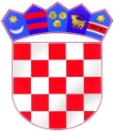 REPUBLIKA HRVATSKAKRAPINSKO - ZAGORSKA ŽUPANIJAOPĆINA MIHOVLJANOPĆINSKO VIJEĆER.b.OPISIzvorni plan (EUR)I.izmjene i dopune (EUR)1111Opći prihodi i primici (61, 64, 681)Opći prihodi i primici (61, 64, 681)Opći prihodi i primici (61, 64, 681)1.Prihodi od poreza87.341,8797.315,632.Prihodi od imovine (naknade za koncesiju)3.052,623.052,623.Kazne i upravne mjere1.990,841.990,8431311.Groblje: prihod od davanja u  zakup grobnih mjesta7.963,367.963,362.Groblje: prihod od izd. Rješenja za gradnju betonskih okvira530,90530,903.Groblje: prihod od izd. Odobrenja za opločenje grobnih mjesta530,90530,904.Groblje: grobne usluge (usluge ukopa i ostale usluge)19.908,4219.908,424343Prihodi za posebne namjene (651, 652, 653)Prihodi za posebne namjene (651, 652, 653)Prihodi za posebne namjene (651, 652, 653)1.Šumski doprinos1.592,671.592,672.Prihod od grobne naknade4.853,487.853,483.Prihod od komunalne naknade20.675,0822.675,084.Prihod od komunalnog doprinosa663,61663,616.Vodni doprinos265,45265,457.Refundacija građana za el. energiju za javnu rasvjetu66,3666,368.Sufinanciranje građana – uređenje odvodnih jaraka1.327,231.327,23UKUPNO 150.762,79165.736,551. ODRŽAVANJE NERAZVRSTANIH CESTA 1. ODRŽAVANJE NERAZVRSTANIH CESTA 1. ODRŽAVANJE NERAZVRSTANIH CESTA 1. ODRŽAVANJE NERAZVRSTANIH CESTA 1. ODRŽAVANJE NERAZVRSTANIH CESTA 1. ODRŽAVANJE NERAZVRSTANIH CESTA red.br.OpisIzvorni plan (EUR)I.izmjene i dopune (EUR)Izvori financiranjaPozicija1.1.Prijevoz materijala po cestamaPrijevoz kamenog materijala, betonskih cijevi i sl.)11.945,0511.945,05Izvorni plan:(43) Proračun Općine
=11.945,05 EURI. izmjene i dopune:(43) Proračun Općine
=11.945,05 EUR3232.111.2.Rad strojemSukladno planovima mjesnih odbora i potreba na terenu (kopanje odvodnih jama, razgrtanje kamenog materijala, i ostali potrebni radovi na ugradnji kamenog materijala) 7.963,377.963,37Izvorni plan:(43) Proračun Općine
=7.963,37 EURI. izmjene i dopune:(43) Proračun Općine
=7.963,37 EUR3232.121.3.Košnja bankina uz nerazvrstanu cestu i zemljišta u vl. OpćineSukladno planovima mjesnih odbora i potreba na terenu (košenje/malčiranje bankina i pojasa cestovnog zemljišta, obrezivanje granja i raslinja, malčiranje javnih površina općine13.272,2813.272,28Izvorni plan:(43) Proračun Općine
=13.272,28 EURI. izmjene i dopune:(43) Proračun Općine
=13.272,28 EUR3232.171.4.Županijska cesta –zemljani radoviZemljani radovi izvršeni strojem663,61663,61Izvorni plan:(43) Proračun Općine
=663,61 EURI. izmjene i dopune:(43) Proračun Općine
=663,61 EUR3232.191.5.Izdaci za zimsku službuNabava i doprema soli i sitnog agregata, strojno čišćenje snijega, posipavanje 7.963,377.963,37Izvorni plan:(43) Proračun Općine
=7.963,37 EURI. izmjene i dopune:(43) Proračun Općine
=7.963,37 EUR3234.901.6.Kameni materijal za cesteNabava kamenog materijala raspoređuje se prema planovima mjesnih odbora i sukladno potrebama na terenu 9.298,609.298,60Izvorni plan:(11) Proračun Općine
=9.298,60 EURI. izmjene i dopune:(11) Proračun Općine
=9.298,60 EUR3224.411.7.Cijevi za ceste, odvodnju i ostaloSukladno planovima mjesnih odbora i potrebama na terenu (betonske cijevi, kanalice,rešetke i sl.) 2.654,462.654,46Izvorni plan:(11) Proračun Općine
=2.654,46 EURI. izmjene i dopune:(11) Proračun Općine
=2.654,46 EUR3224.421.8.Prometni znakovi, putokazi i prometna ogledalaSukladno planovima mjesnih odbora i potrebama na terenu (prometni znakovi,putokazi i prometna ogledala) 1.990,841.990,84Izvorni plan:(11) Proračun Općine
=1.990,84 EURI. izmjene i dopune:(11) Proračun Općine
=1.990,84 EUR3224.45SVEUKUPNO:55.751,5855.751,582. ODRŽAVANJE JAVNIH ZELENIH POVRŠINA2. ODRŽAVANJE JAVNIH ZELENIH POVRŠINA2. ODRŽAVANJE JAVNIH ZELENIH POVRŠINA2. ODRŽAVANJE JAVNIH ZELENIH POVRŠINA2. ODRŽAVANJE JAVNIH ZELENIH POVRŠINA2. ODRŽAVANJE JAVNIH ZELENIH POVRŠINA2. ODRŽAVANJE JAVNIH ZELENIH POVRŠINAred.br.OpisIzvorni plan (EUR)I.izmjene i dopune (EUR)I.izmjene i dopune (EUR)Izvori financiranjaPozicija2.1.Uređenje odvodnih jaraka (koji nisu u nadležnosti hr voda)Strojni iskop odvodnih jaraka 2.654,462.654,462.654,46Izvorni plan:(11) Proračun Općine
=2.654,46 EURI. izmjene i dopune:(11) Proračun Općine
=2.654,46 EUR3232.132.2.Sanacija divljih odlagalištačišćenje i odvoz smeća sa divljih deponija 1.327,231.327,231.327,23Izvorni plan:(11) Proračun Općine
=1.327,23 EURI. izmjene i dopune:(11) Proračun Općine
=1.327,23 EUR3234.412.3.Centar - tekuće uređenje centra MihovljanaParkovnocvijeće,žardinjer/cvijeće,zemlje,gnojivo, klupe, koševi,  popravak klupa i  sl.   3.981,681.981,681.981,68Izvorni plan:(11) Proračun Općine
=3.981,68 EURI. izmjene i dopune:(11) Proračun Općine
=1.981,68 EUR3224.462.4.Stari grad – uređenje zemljištaRad strojem, košenje, flakasanje i sl. 3.981,683.981,683.981,68Izvorni plan:(11) Proračun Općine
=3.981,68 EURI. izmjene i dopune:(11) Proračun Općine
=3.981,68 EUR3232.142.5.Centar – uređenje zelene površine (prilaz crkvi)Uređenje zelene površine, dovoz zemlje, sijanje trave i bilja/cvijeća3.981,682.500,002.500,00Izvorni plan:(11) Proračun Općine
=3.981,68 EURI. izmjene i dopune:(11) Proračun Općine
=2.500,00 EUR3232.202.6.Centar – uređenje zelene površine (kraj šetnice)Uređenje zelene površine, dovoz zemlje, rad strojem,sijanje trave, sadnja drveća i bilja/cvijeća 6.636,1418.000,0018.000,00Izvorni plan:(11) Proračun Općine
=6.636,14 EURI. izmjene i dopune:(11) Proračun Općine
=18.000,00 EUR3232.272.7.Održavanje javnih površinaKošnja i  flaksanje trave , čišćenje nogostupa i ostali radovi na održavanju javnih površina.0,008.000,008.000,00Izvorni plan:0,00I. izmjene i dopune:(11) Proračun Općine
=8.000,00 EUR3234.932.8.Centar- drveće i zeleno bilje Nabavka,  drveća i zelenog bilja0,001.000,001.000,00Izvorni plan:0,00I. izmjene i dopune:(11) Proračun Općine
=1.000,00 EUR3232.222.9.Centar-sanacija kućica na Nogometnom igralištu u MihovljanuNabavka i postava novih obloga od materijala lexan0,002.000,002.000,00Izvorni plan:0,00I. izmjene i dopune:(11) Proračun Općine
=2.000,00 EUR3232.24SVEUKUPNO:22.562,87 41.445,053. ODRŽAVANJE GROBLJA3. ODRŽAVANJE GROBLJA3. ODRŽAVANJE GROBLJA3. ODRŽAVANJE GROBLJA3. ODRŽAVANJE GROBLJA3. ODRŽAVANJE GROBLJAred.br.OpisIzvorni plan (EUR)I.izmjene i dopune (EUR)Izvori financiranjaPozicija3.1.Prijevoz materijala – mjesno groblje MihovljanDovoz kamenog materijala za staze na groblju 398,17398,17Izvorni plan:(43) Proračun Općine=398,17 EURI. izmjene i dopune:(43) Proračun Općine=398,17 EUR3232.103.2.Kameni materijal – mjesno groblje MihovljanKameni materijal za staze na groblju 398,17398,17Izvorni plan:(43) Proračun Općine=398,17 EURI. izmjene i dopune:(43) Proračun Općine=398,17 EUR3224.103.3.Izdaci za odvoz smeća (kontejnera) sa mjesnog grobljaOdvoz smeća u kontejnerima sa mjesnog groblja13.272,2813.272,28Izvorni plan:(43) Proračun Općine=13.272,28 EURI. izmjene i dopune:(43) Proračun Općine=13.272,28 EUR3234.213.4.Održavanje groblja i i usl.ukopa -održavanje groblja, održavanje parkirališta na groblju, održavanje prostora oko kontejnera,  održavanje prostora i zgrada  za obavljanje ispraćaja i ukopa pokojnika, uređenje puteva, staza, zelenih i drugih površina unutar groblja i  usluga vezanih za groblje i usl.ukopa19.908,420,00Izvorni plan:(31) Proračun Općine =19.908,42 EURI. izmjene i dopune:=0,00 EUR3234.913.3Groblje – izrada betonskih okvira-izrada betonskih okvira na mjesnom groblju (materijal i rad) 6.636,146.636,14Izvorni plan:(31) Proračun Općine 
= 6.636,14 EURI. izmjene i dopune:(31) Proračun Općine 
=6.636,14 EUR3232.263.5.Održavanje Mjesnog groblja -održavanje groblja, održavanje parkirališta na groblju, održavanje prostora oko kontejnera,  održavanje prostora i zgrada  za obavljanje ispraćaja i ukopa pokojnika, uređenje puteva, staza, zelenih i drugih površina unutar groblja0,0012.000,00Izvorni plan:0,00I. izmjene i dopune:(31) Proračun Općine =12.000,00 EUR3234.98SVEUKUPNO:40.613,1832.704,764. ODRŽAVANJE JAVNE RASVJETE4. ODRŽAVANJE JAVNE RASVJETE4. ODRŽAVANJE JAVNE RASVJETE4. ODRŽAVANJE JAVNE RASVJETE4. ODRŽAVANJE JAVNE RASVJETE4. ODRŽAVANJE JAVNE RASVJETEred.br.OpisIzvorni plan (EUR)I.izmjene i dopune (EUR)Izvori financiranjaPozicija4.1.Izdaci za održavanje javne rasvjeteUsluga postave i izmjene rasvjetnih tijela/LED rasvjeta 6.636,146.636,14Izvorni plan:(43) Proračun Općine
=6636,14 EURI. izmjene i dopune:(43) Proračun Općine
=6636,14 EUR3232.214.2.Dijelovi za javnu rasvjetuNabava led rasvjeta i ostalog materijala potrebnog  za održavanje 2.654,462.654,46Izvorni plan:(11) Proračun Općine=2.654,46 EURI. izmjene i dopune:(11) Proračun Općine=2.654,46 EUR3224.454.3.Trošak električne energije za javnu rasvjetupotrošnja električne energije za javnu rasvjetu 26.544,5626.544,56Izvorni plan:(43) Proračun Općine
=26.544,56 EURI. izmjene i dopune:(43) Proračun Općine
=26.544,56 EUR3223.11SVEUKUPNO:35.835,1635.835,16